 Fundacja Uskrzydleni Wiekiem zaprasza do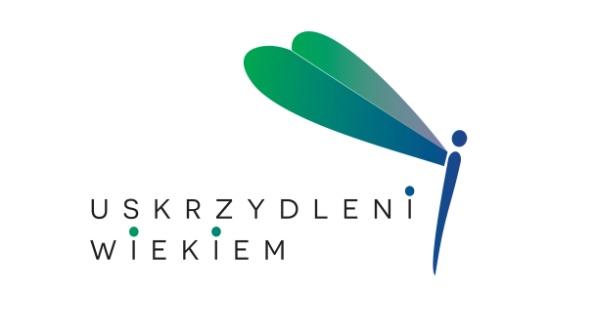 Centrum Aktywności Seniorów    ulica Rusznikarska 14 lokal 16 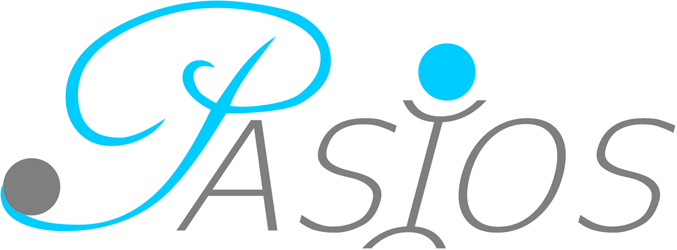 Grudzień (od 12 XII)Poniedziałek                                                  10.00 -11.00  - kurs samoobrony dla początkujących11.00 -12.00  - kurs samoobrony dla początkujących12.00 -13.00  - gry stolikoweWtorek 10.00-12.00   - nordic walking12.00 -14.00  - trening rozwoju osobistego; techniki relaksacyjne16.30 -17.30  - kurs tańca  (SP 21)Środa9.00 - 12.00  - origami, robótki ręczne, hafty12.00 - 14.00  - warsztaty plastyczne: wiklina papierowa18.00-19.00 – próby chóruCzwartek10.00 - 12.00  - spotkania z psychologiem12.00 - 13.00  - rozmowy o literaturzePiątek9.30  - 11.00    - kurs:  zdrowy tryb życia11.00 -12.00   - porady komputerowe12.00 -13.00   - klub otwarty dla wszystkich chętnych17.00 -19.00   - kurs fotograficzny19.00 - 20.00  - kurs języka angielskiegoPonadto zapraszamy:12.12. – Spotkanie z Rzecznikiem Praw Konsumenta (godz.12.00)14.12. – Wspólne z Gimnazjum nr 12 podsumowanie projektu „Działajmy razem” (godz. 14.30)16.12. – Wigilia w Uskrzydlonym  Centrum (godz. 16.00)29.12. – Wyjście do teatru Scena Pod Ratuszem na spektakl „Sarenki” (godz. 19.00)Adres: ul. Rusznikarska 14 lokal 16,  Kraków; tel. 511 200 011    Działalność Centrum Aktywności Seniorów dofinansowana jest ze środków Gminy Kraków.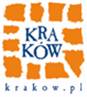 